  Tel:  +267 3928745/6  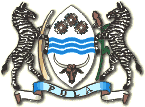  Fax:  +267 3928768                                                           APPLICATION FOR A PLANT IMPORT PERMITNAME & SURNAME OF IMPORTER ________________________________________________________ ADDRESS OF IMPORTER:   IMPORTER ID NO: __________________                                       CELL/TELL NO: __________________NAME OF COUNTRY/ EXPORTER: _______________________________________________________ 
QUANTITY AND NAME OF PLANT PRODUCTS: PLEASE TICK THE APROPRIATE BOXMODE OF TRANSPORT:  Road              Air             Rail            PORT OF ENTRY: ______________________________________________________________________SIGNATURE: ____________________________                                             DATE: ____________________LIST OF PLANTS TO BE IMPORTEDCOMMON NAMEBOTANICAL/SCIENTIFIC NAMEQUANTITYCOMMON NAMEBOTANICAL/SCIENTIFIC NAMEQUANTITY